ΤΡΙΓΩΝΟ ΠΑΣΚΑΛ (α + β)^ν11 11 2 11 3 3 11 4 6 4 11 5 10 10 5 11 6 15 20 15 6 11 7 21 35 35 21 7 1Στο παραπάνω τρίγωνο οι αριθμοί της διαγώνιου της δεύτερης σειράς   1,3,6,10,15,21… είναι ίδιοι στην δεξιά και αριστερή διαγώνιο. Οι αριθμοί αυτοί ονομάζονται τριγωνικοί δηλαδή ο καθένας από αυτούς μπορεί να φτιάξει τρίγωνο όπως βλέπουμε στην παρακάτω εικόνα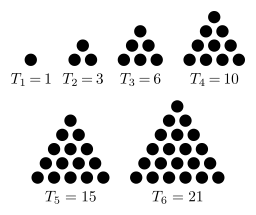 Τρίγωνο (2α + β)^ν12 14 4 18 12 6 116 32 24 8 1 32 80 80 40 10 164 192 240 160 60 12 1621 448 672 560 280 84 14 1Στο Τρίγωνο (2α+β)^ν  μπορούμε να παρατηρήσουμε πως οι αριθμοί στην δεύτερη δεξιά σειρά η διαγώνιος (1,6,24,80,240,672…) και η αντίστοιχη  αριστερή διαγώνιο(4,12,24,40,60,84…) δεν είναι ίδιοι μεταξύ τους. Επίσης οι αριθμοί αυτοί δεν είναι τριγωνικοί όπως αυτοί του τριγώνου Πασκάλ.Για την δεύτερη σειρά της δεξιάς διαγώνιου ισχύει ότι Εάν πολλαπλασιάσουμε την ακολουθία των τριγωνικών αριθμών με τον αριθμό 2^2  θα πάρουμε τους αριθμούς της δεξιά διαγώνιου Για την δεύτερη σειρά της αριστερής διαγώνιου ισχύει ότιΕάν πολλαπλασιάσουμε την ακολουθία των τριγωνικών αριθμών με τις δυνάμεις του δύο προκύπτουν οι αριθμοί της αριστερής διαγώνιουτριγωνικοι αριθμοι - Αναζήτηση GoogleΗλίας Μάνης